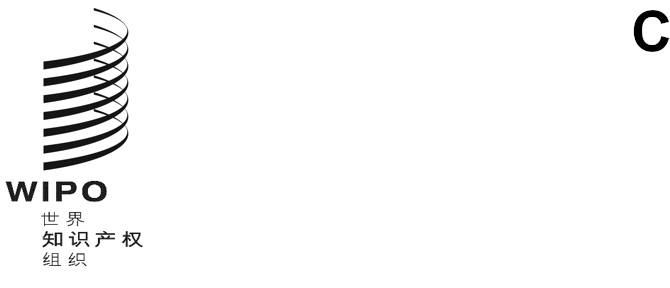 WIPO/GRTKF/IC/46/inf/6原文：英文日期：2023年3月2日知识产权与遗传资源、传统知识和民间文学艺术政府间委员会第四十六届会议
2023年2月27日至3月3日，日内瓦文件提要经认可的土著和当地社区自愿基金
总干事根据咨询委员会通过的建议作出的决定总干事编拟的信息说明经大会批准的关于建立产权组织自愿基金（“基金”）的安排，载于文件WO/GA/39/11附件。决定第6条(i)项指出：“咨询委员会应在与其同时举行的委员会会议结束前通过其建议。建议应说明：拟资助的委员会以后的会议，以及如果召开的话，工作组会议（即委员会以后的会议），咨询委员会同意应资助其参加委员会的该届会议和/或工作组会议、且有资金供其使用的申请人，咨询委员会同意原则上应予资助、但无充足资金供其使用的任何一个或多个申请人，根据第10条规定的程序其申请被拒绝的任何一个或多个申请人，据第10条规定的程序其申请被推后至委员会下届会议的任何一个或多个申请人。咨询委员会将立即向总干事转交建议内容，由其根据建议作出决定。总干事将立即，并至迟在所涉会议结束前，以一份信息说明通知委员会，具体说明关于每个申请人的决定。”据此，秘书处希望向委员会印发咨询委员会在其与委员会第四十六届会议同时举行的会议结束时通过的报告和建议。该报告见附件。向委员会通报，根据大会（第三十九届会议）批准的文件WO/GA/39/11附件第6条(d)项，总干事已注意到这份报告，并采纳了咨询委员会在其报告第4段中建议的各项决定。[后接附件]产权组织自愿基金咨询委员会报　告产权组织经认可的土著和当地社区自愿基金（“基金”）咨询委员会的成员由知识产权与遗传资源、传统知识和民间文学艺术政府间委员会（“委员会”）第四十六届会议决定委任，名单列在本报告最后。委员会在政府间委员会第四十六届会议举行的同时，于2023年3月1日在当然成员约纳·塞莱提先生的主持下举行了第三十五次会议。咨询委员会的成员根据文件WO/GA/39/11附件第7条和第9条举行会议。咨询委员会忆及文件WO/GA/39/11附件第5条(a)项，注意到2023年2月13日信息说明WIPO/GRTKF/IC/46/INF/4中所说明的基金财务状况，该文件在委员会第四十六届会议开幕前印发。文件中说明，截至2023年2月10日，基金减去已承付款之后可用金额为2,801.58瑞郎。在此方面，咨询委员会再次表示赞赏2022年9月13日收到的德国联邦司法部给基金的捐款14,233.70瑞郎（相当于转账时的15,000欧元）。注意到基金实际上已经耗尽，咨询委员会强烈鼓励产权组织成员国和其他潜在捐助方对基金进行进一步捐助。咨询委员会审议了信息说明WIPO/GRTKF/IC/46/INF/4中所列的申请人名单以及这些申请人的申请内容，根据文件WO/GA/39/11附件第6条(i)项，通过了下列建议：拟根据第5条(e)项资助的将来会议：委员会第四十七届会议；咨询委员会同意，如有充分资金，原则上应资助其参加委员会第4段第(i)项所述届会的申请人（按优先顺序）：Ulukoa DUHAYLONSOD先生Hamadi AG MOHAMED ABBA先生Nelson DE LEÓN KANTULE先生申请应被咨询委员会推后至下届委员会会议进一步审议的申请人（按英文字母排序）：Babagana ABUBAKAR先生Agoussou Marcellin AIGBE先生Musa Usman NDAMBA先生申请应被拒绝的申请人：无。本报告的内容及其所载的各项建议，将在获得咨询委员会成员通过之后，根据文件WIPO/GA/39/‌11附件第6条第(i)项最后一段，送交产权组织总干事。2023年3月1日于日内瓦咨询委员会成员名单：主席：约纳·塞莱提先生，政府间委员副主席，当然成员[同意]以及（按英文字母排序）：比比·巴尔巴女士，艺术法中心代表[同意]塞瓦斯蒂安·莫利纳先生，贸易次部知识产权处处长，智利[同意]露西·穆伦凯女士，土著信息网代表[同意]艾伦·恩达吉耶·穆加鲁拉先生，乌干达常驻代表团三等秘书，日内瓦[同意]梅达多·平·卡哈普先生，安第斯土著人民自主发展法律委员会（CAPAJ）代表[同意]托马斯·赖廷格先生，联邦司法部德国专利商标局专利司高级专利审查员，德国[同意]扎基耶·塔吉扎德女士，伊朗常驻代表团一等秘书，日内瓦[同意][附件和文件完]